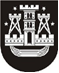 KLAIPĖDOS MIESTO SAVIVALDYBĖS TARYBASPRENDIMASDĖL PASKATOS NAUJŲ DARBO VIETŲ KŪRIMUI KLAIPĖDOS MIESTO SAVIVALDYBĖJE ADMINISTRAVIMO TVARKOS APRAŠO PATVIRTINIMO 2021 m. lapkričio 25 d. Nr. T2-275KlaipėdaVadovaudamasi Lietuvos Respublikos vietos savivaldos įstatymo 6 straipsnio 16 ir 38 punktais, 16 straipsnio 2 dalies 18 punktu, Lietuvos Respublikos smulkiojo ir vidutinio verslo plėtros įstatymo 6 straipsnio 2 punktu ir 7 straipsniu ir atsižvelgdama į Klaipėdos miesto savivaldybės tarybos 2018 m. balandžio 26 d. sprendimą Nr. T2-86 „Dėl pritarimo Klaipėdos miesto ekonominės plėtros strategijai ir įgyvendinimo veiksmų planui iki 2030 metų“, Klaipėdos miesto savivaldybės taryba nusprendžia:1. Patvirtinti Paskatos naujų darbo vietų kūrimui Klaipėdos miesto savivaldybėje administravimo tvarkos aprašą (pridedama).2. Pripažinti netekusiu galios Klaipėdos miesto savivaldybės tarybos 2019 m. liepos 25 d. sprendimą Nr. T2-223 „Dėl Paramos teikimo investuotojams Klaipėdos miesto savivaldybės biudžeto lėšomis tvarkos aprašo patvirtinimo“.3. Skelbti šį sprendimą Teisės aktų registre ir Klaipėdos miesto savivaldybės interneto svetainėje.Savivaldybės merasVytautas Grubliauskas 